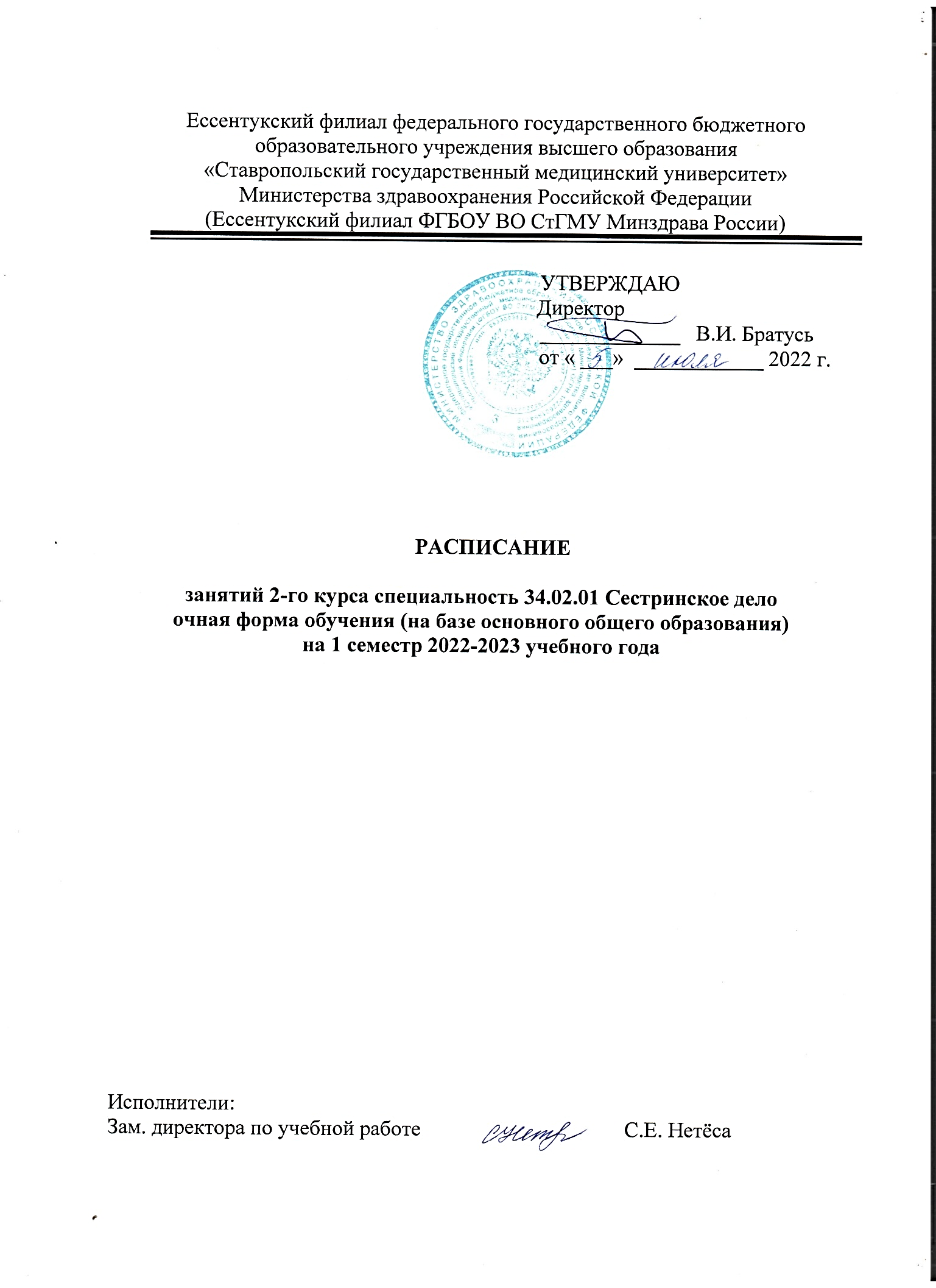 Условные обозначения к расписаниюпо специальности34.02.01 Сестринское делоРАСПИСАНИЕ ЗАНЯТИЙ НА 2022-2023 УЧ.ГОДРАСПИСАНИЕ ЗАНЯТИЙ НА 2022-2023 УЧ.ГОДРАСПИСАНИЕ ЗАНЯТИЙ НА 2022-2023 УЧ.ГОДРАСПИСАНИЕ ЗАНЯТИЙ НА 2022-2023 УЧ.ГОД- Практика по учебным дисциплинам- Лекция- Практика по учебным дисциплинам- Лекция- Практика  по профессиональным модулям- День консультаций, отработок, самостоятельной работы студентов, методической работы преподавателей.- Учебная практика, производственная практика- День консультаций, отработок, самостоятельной работы студентов, методической работы преподавателей.- Учебная практика, производственная практика- Праздничные дни241241СЕНТЯБРЬСЕНТЯБРЬСЕНТЯБРЬСЕНТЯБРЬСЕНТЯБРЬСЕНТЯБРЬСЕНТЯБРЬСЕНТЯБРЬСЕНТЯБРЬСЕНТЯБРЬСЕНТЯБРЬПонедельник551212121919192626Понедельник8.00 9.35Осн. лат. яз. с мед. терм.Склярова Е.Д.Осн. лат. яз. с мед. терм.Склярова Е.Д.Осн. лат. яз. с мед. терм.Склярова Е.Д.Осн. лат. яз. с мед. терм.Склярова Е.Д.Осн. лат. яз. с мед. терм.Склярова Е.Д.Осн. лат. яз. с мед. терм.Склярова Е.Д.Осн. лат. яз. с мед. терм.Склярова Е.Д.Осн. лат. яз. с мед. терм.Склярова Е.Д.Осн. лат. яз. с мед. терм.Склярова Е.Д.Осн. лат. яз. с мед. терм.Склярова Е.Д.Понедельник9.45 11.20Ген. чел. с осн. мед. ген.Денисова Л.Г.Ген. чел. с осн. мед. ген.Денисова Л.Г.ИсторияКорогодина Е.А.ИсторияКорогодина Е.А.ИсторияКорогодина Е.А.Анат. и физ. чел.Лысенко Г.В.Анат. и физ. чел.Лысенко Г.В.Анат. и физ. чел.Лысенко Г.В.Анат. и физ. чел.Лысенко Г.В.Анат. и физ. чел.Лысенко Г.В.Понедельник11.50 13.25Анат. и физ. чел.Лысенко Г.В.Анат. и физ. чел.Лысенко Г.В.Анат. и физ. чел.Лысенко Г.В.Анат. и физ. чел.Лысенко Г.В.Анат. и физ. чел.Лысенко Г.В.ИсторияКорогодина Е.А.ИсторияКорогодина Е.А.ИсторияКорогодина Е.А.Ген. чел. с осн. мед. ген.Денисова Л.Г.Ген. чел. с осн. мед. ген.Денисова Л.Г.Понедельник13.35 15.10Гиг. и эколог. чел.Стороженко Т.Н.Гиг. и эколог. чел.Стороженко Т.Н.Гиг. и эколог. чел.Стороженко Т.Н.Гиг. и эколог. чел.Стороженко Т.Н.Гиг. и эколог. чел.Стороженко Т.Н.Гиг. и эколог. чел.Стороженко Т.Н.Гиг. и эколог. чел.Стороженко Т.Н.Гиг. и эколог. чел.Стороженко Т.Н.Гиг. и эколог. чел.Стороженко Т.Н.Гиг. и эколог. чел.Стороженко Т.Н.Понедельник15.20 17.00Понедельник17.05 18.40Вторник61313202727Вторник8.00 9.35Иностр. языкДрофа И.В.Иностр. языкЛимаренко М.В.Иностр. языкДрофа И.В.Иностр. языкЛимаренко М.В.Иностр. языкЛимаренко М.В.Иностр. языкДрофа И.В.Иностр. языкДрофа И.В.Иностр. языкЛимаренко М.В.Вторник9.45 11.20Теор. и прак. СДПотёмкина Л.В.Теор. и прак. СДПотёмкина Л.В.Теор. и прак. СДПотёмкина Л.В.Теор. и прак. СДПотёмкина Л.В.Теор. и прак. СДПотёмкина Л.В.Теор. и прак. СДПотёмкина Л.В.Теор. и прак. СДПотёмкина Л.В.Теор. и прак. СДПотёмкина Л.В.Без. ср. для пац. и перс.Потёмкина Л.В.Без. ср. для пац. и перс.Потёмкина Л.В.Вторник11.50 13.25ИсторияКорогодина Е.А.ИсторияКорогодина Е.А.ИсторияКорогодина Е.А.ИсторияКорогодина Е.А.ИсторияКорогодина Е.А.Теор. и прак. СДПопова Н.Н.Вторник13.35 15.10Анат. и физ. чел.Лысенко Г.В.Анат. и физ. чел.Лысенко Г.В.Ген. чел. с осн. мед. ген.Денисова Л.Г.Ген. чел. с осн. мед. ген.Денисова Л.Г.Ген. чел. с осн. мед. ген.Денисова Л.Г.Теор. и прак. СДПопова Н.Н.Вторник15.20 17.00Вторник17.05 18.40Среда771414142121212828Среда8.00 9.35Теор. и прак. СДПотёмкина Л.В.Теор. и прак. СДПотёмкина Л.В.Теор. и прак. СДПотёмкина Л.В.Теор. и прак. СДПотёмкина Л.В.Теор. и прак. СДПотёмкина Л.В.Теор. и прак. СДПотёмкина Л.В.Теор. и прак. СДПотёмкина Л.В.Теор. и прак. СДПотёмкина Л.В.Без. ср. для пац. и перс.Потёмкина Л.В.Без. ср. для пац. и перс.Потёмкина Л.В.Среда9.45 11.20Физ. культураСтороженко Т.Н.Физ. культураСтороженко Т.Н.Физ. культураСтороженко Т.Н.Физ. культураСтороженко Т.Н.Физ. культураСтороженко Т.Н.Физ. культураСтороженко Т.Н.Физ. культураСтороженко Т.Н.Физ. культураСтороженко Т.Н.Физ. культураСтороженко Т.Н.Физ. культураСтороженко Т.Н.Среда11.50 13.25Анат. и физ. чел.Лысенко Г.В.Анат. и физ. чел.Лысенко Г.В.Анат. и физ. чел.Лысенко Г.В.Анат. и физ. чел.Лысенко Г.В.Анат. и физ. чел.Лысенко Г.В.Анат. и физ. чел.Лысенко Г.В.Анат. и физ. чел.Лысенко Г.В.Анат. и физ. чел.Лысенко Г.В.Иностр. языкДрофа И.ВАнат. и физ. чел.Лысенко Г.В.Среда13.35 15.10Осн. лат. яз. с мед. терм.Склярова Е.Д.Осн. лат. яз. с мед. терм.Склярова Е.Д.Ген. чел. с осн. мед. ген.Денисова Л.Г.Ген. чел. с осн. мед. ген.Денисова Л.Г.Ген. чел. с осн. мед. ген.Денисова Л.Г.Анат. и физ. чел.Лысенко Г.В.Иностр. языкЛимаренко М.В.Среда15.20 17.00Среда17.05 18.40Четверг1881515152222222929Четверг8.00 9.35Теор. и прак. СДПотёмкина Л.В.Теор. и прак. СДПотёмкина Л.В.Теор. и прак. СДПотёмкина Л.В.Теор. и прак. СДПотёмкина Л.В.Теор. и прак. СДПотёмкина Л.В.Теор. и прак. СДПотёмкина Л.В.Теор. и прак. СДПотёмкина Л.В.Теор. и прак. СДПотёмкина Л.В.Без. ср. для пац. и перс.Потёмкина Л.В.Без. ср. для пац. и перс.Потёмкина Л.В.Четверг9.45 11.20Математика Ястребова В.Е.Математика Ястребова В.Е.Математика Ястребова В.Е.Математика Ястребова В.Е.Математика Ястребова В.Е.Математика Ястребова В.Е.Математика Ястребова В.Е.Математика Ястребова В.Е.Математика Ястребова В.Е.Математика Ястребова В.Е.Четверг11.50 13.25ИсторияКорогодина Е.А.ИсторияКорогодина Е.А.ИсторияКорогодина Е.А.ИсторияКорогодина Е.А.ИсторияКорогодина Е.А.ИсторияКорогодина Е.А.ИсторияКорогодина Е.А.ИсторияКорогодина Е.А.ИсторияКорогодина Е.А.Гиг. и эколог. чел.Стороженко Т.Н.Гиг. и эколог. чел.Стороженко Т.Н.Четверг13.35 15.10Математика Ястребова В.Е.Гиг. и эколог. чел.Стороженко Т.Н.Гиг. и эколог. чел.Стороженко Т.Н.Гиг. и эколог. чел.Стороженко Т.Н.Гиг. и эколог. чел.Стороженко Т.Н.Гиг. и эколог. чел.Стороженко Т.Н.Гиг. и эколог. чел.Стороженко Т.Н.Гиг. и эколог. чел.Стороженко Т.Н.Гиг. и эколог. чел.Стороженко Т.Н.Четверг15.20 17.00Четверг17.05 18.40Пятница299161616232330Пятница8.00 9.35Теор. и прак. СДПотёмкина Л.В.Теор. и прак. СДПотёмкина Л.В.Теор. и прак. СДПотёмкина Л.В.Теор. и прак. СДПотёмкина Л.В.Теор. и прак. СДПотёмкина Л.В.Теор. и прак. СДПотёмкина Л.В.Математика Ястребова В.Е.Осн. лат. яз. с мед. терм.Склярова Е.Д.Осн. лат. яз. с мед. терм.Склярова Е.Д.Математика Ястребова В.Е.Осн. лат. яз. с мед. терм.Склярова Е.Д.Пятница9.45 11.20Анат. и физ. чел.Лысенко Г.В.Анат. и физ. чел.Лысенко Г.В.Анат. и физ. чел.Лысенко Г.В.Анат. и физ. чел.Лысенко Г.В.Анат. и физ. чел.Лысенко Г.В.Анат. и физ. чел.Лысенко Г.В.Осн. лат. яз. с мед. терм.Склярова Е.Д.Математика Ястребова В.Е.Математика Ястребова В.Е.Осн. лат. яз. с мед. терм.Склярова Е.Д.Математика Ястребова В.Е.Пятница11.50 13.25Гиг. и эколог. чел.Стороженко Т.Н.ИсторияКорогодина Е.А.ИсторияКорогодина Е.А.Теор. и прак. СДПопова Н.Н.Теор. и прак. СДПопова Н.Н.Теор. и прак. СДСокольская И.А.Теор. и прак. СДПопова Н.Н.Теор. и прак. СДСокольская И.А.Теор. и прак. СДСокольская И.А.Без. ср. для пац. и перс.Попова Н.Н.Теор. и прак. СДСокольская И.А.Пятница13.35 15.10ИсторияКорогодина Е.А.Теор. и прак. СДПопова Н.Н.Теор. и прак. СДПопова Н.Н.Теор. и прак. СДСокольская И.А.Теор. и прак. СДПопова Н.Н.Теор. и прак. СДСокольская И.А.Теор. и прак. СДСокольская И.А.Без. ср. для пац. и перс.Попова Н.Н.Теор. и прак. СДСокольская И.А.Пятница15.20 17.00Пятница17.05 18.40Суббота 31010171717242424Суббота 8.00 9.35День консультаций,отработок, самостоятельной работы студентов, метод.работы преподавателейДень консультаций,отработок, самостоятельной работы студентов, метод.работы преподавателейДень консультаций,отработок, самостоятельной работы студентов, метод.работы преподавателейДень консультаций,отработок, самостоятельной работы студентов, метод.работы преподавателейДень консультаций,отработок, самостоятельной работы студентов, метод.работы преподавателейДень консультаций,отработок, самостоятельной работы студентов, метод.работы преподавателейДень консультаций,отработок, самостоятельной работы студентов, метод.работы преподавателейДень консультаций,отработок, самостоятельной работы студентов, метод.работы преподавателейДень консультаций,отработок, самостоятельной работы студентов, метод.работы преподавателейСуббота 9.45 11.20День консультаций,отработок, самостоятельной работы студентов, метод.работы преподавателейДень консультаций,отработок, самостоятельной работы студентов, метод.работы преподавателейДень консультаций,отработок, самостоятельной работы студентов, метод.работы преподавателейДень консультаций,отработок, самостоятельной работы студентов, метод.работы преподавателейДень консультаций,отработок, самостоятельной работы студентов, метод.работы преподавателейДень консультаций,отработок, самостоятельной работы студентов, метод.работы преподавателейДень консультаций,отработок, самостоятельной работы студентов, метод.работы преподавателейДень консультаций,отработок, самостоятельной работы студентов, метод.работы преподавателейДень консультаций,отработок, самостоятельной работы студентов, метод.работы преподавателейСуббота 11.50 13.25День консультаций,отработок, самостоятельной работы студентов, метод.работы преподавателейДень консультаций,отработок, самостоятельной работы студентов, метод.работы преподавателейДень консультаций,отработок, самостоятельной работы студентов, метод.работы преподавателейДень консультаций,отработок, самостоятельной работы студентов, метод.работы преподавателейДень консультаций,отработок, самостоятельной работы студентов, метод.работы преподавателейДень консультаций,отработок, самостоятельной работы студентов, метод.работы преподавателейДень консультаций,отработок, самостоятельной работы студентов, метод.работы преподавателейДень консультаций,отработок, самостоятельной работы студентов, метод.работы преподавателейДень консультаций,отработок, самостоятельной работы студентов, метод.работы преподавателейСуббота 13.35 15.10День консультаций,отработок, самостоятельной работы студентов, метод.работы преподавателейДень консультаций,отработок, самостоятельной работы студентов, метод.работы преподавателейДень консультаций,отработок, самостоятельной работы студентов, метод.работы преподавателейДень консультаций,отработок, самостоятельной работы студентов, метод.работы преподавателейДень консультаций,отработок, самостоятельной работы студентов, метод.работы преподавателейДень консультаций,отработок, самостоятельной работы студентов, метод.работы преподавателейДень консультаций,отработок, самостоятельной работы студентов, метод.работы преподавателейДень консультаций,отработок, самостоятельной работы студентов, метод.работы преподавателейДень консультаций,отработок, самостоятельной работы студентов, метод.работы преподавателейСуббота 15.20 17.00Суббота 17.05 18.40241241ОКТЯБРЬОКТЯБРЬОКТЯБРЬОКТЯБРЬОКТЯБРЬОКТЯБРЬОКТЯБРЬОКТЯБРЬОКТЯБРЬОКТЯБРЬОКТЯБРЬОКТЯБРЬОКТЯБРЬОКТЯБРЬПонедельник33310101017171724242424Понедельник8.00 9.35Без. ср. для пац. и перс.Потёмкина Л.В.Без. ср. для пац. и перс.Потёмкина Л.В.Без. ср. для пац. и перс.Потёмкина Л.В.Осн. лат. яз. с мед. терм.Склярова Е.Д.Осн. лат. яз. с мед. терм.Склярова Е.Д.Осн. лат. яз. с мед. терм.Склярова Е.Д.Без. ср. для пац. и перс.Потёмкина Л.В.Без. ср. для пац. и перс.Потёмкина Л.В.Без. ср. для пац. и перс.Потёмкина Л.В.Осн. лат. яз. с мед. терм.Склярова Е.Д.Осн. лат. яз. с мед. терм.Склярова Е.Д.Осн. лат. яз. с мед. терм.Склярова Е.Д.Осн. лат. яз. с мед. терм.Склярова Е.Д.Понедельник9.45 11.20Анат. и физ. чел.Лысенко Г.В.Анат. и физ. чел.Лысенко Г.В.Анат. и физ. чел.Лысенко Г.В.Анат. и физ. чел.Лысенко Г.В.Анат. и физ. чел.Лысенко Г.В.Анат. и физ. чел.Лысенко Г.В.Анат. и физ. чел.Лысенко Г.В.Анат. и физ. чел.Лысенко Г.В.Анат. и физ. чел.Лысенко Г.В.Анат. и физ. чел.Лысенко Г.В.Анат. и физ. чел.Лысенко Г.В.Анат. и физ. чел.Лысенко Г.В.Анат. и физ. чел.Лысенко Г.В.Понедельник11.50 13.25Ген. чел. с осн. мед. ген.Денисова Л.Г.Ген. чел. с осн. мед. ген.Денисова Л.Г.Ген. чел. с осн. мед. ген.Денисова Л.Г.Ген. чел. с осн. мед. ген.Денисова Л.Г.Ген. чел. с осн. мед. ген.Денисова Л.Г.Ген. чел. с осн. мед. ген.Денисова Л.Г.Ген. чел. с осн. мед. ген.Денисова Л.Г.Ген. чел. с осн. мед. ген.Денисова Л.Г.Ген. чел. с осн. мед. ген.Денисова Л.Г.Ген. чел. с осн. мед. ген.Денисова Л.Г.Ген. чел. с осн. мед. ген.Денисова Л.Г.Ген. чел. с осн. мед. ген.Денисова Л.Г.Ген. чел. с осн. мед. ген.Денисова Л.Г.Понедельник13.35 15.10Гиг. и эколог. чел.Стороженко Т.Н.Гиг. и эколог. чел.Стороженко Т.Н.Гиг. и эколог. чел.Стороженко Т.Н.Гиг. и эколог. чел.Стороженко Т.Н.Гиг. и эколог. чел.Стороженко Т.Н.Гиг. и эколог. чел.Стороженко Т.Н.Гиг. и эколог. чел.Стороженко Т.Н.Гиг. и эколог. чел.Стороженко Т.Н.Гиг. и эколог. чел.Стороженко Т.Н.Гиг. и эколог. чел.Стороженко Т.Н.Гиг. и эколог. чел.Стороженко Т.Н.Гиг. и эколог. чел.Стороженко Т.Н.Гиг. и эколог. чел.Стороженко Т.Н.Понедельник15.20 17.00Понедельник17.05 18.40Вторник44411111118181825252525Вторник8.00 9.35Анат. и физ. чел.Лысенко Г.В.Анат. и физ. чел.Лысенко Г.В.Анат. и физ. чел.Лысенко Г.В.Анат. и физ. чел.Лысенко Г.В.Анат. и физ. чел.Лысенко Г.В.Анат. и физ. чел.Лысенко Г.В.Анат. и физ. чел.Лысенко Г.В.Вторник9.45 11.20Без. ср. для пац. и перс.Потёмкина Л.В.Без. ср. для пац. и перс.Потёмкина Л.В.Без. ср. для пац. и перс.Потёмкина Л.В.Осн. лат. яз. с мед. терм.Склярова Е.Д.Осн. лат. яз. с мед. терм.Склярова Е.Д.Осн. лат. яз. с мед. терм.Склярова Е.Д.Техн. оказ. мед. усл.Потёмкина  Л.В.Техн. оказ. мед. усл.Потёмкина  Л.В.Техн. оказ. мед. усл.Потёмкина  Л.В.Техн. оказ. мед. усл.Потёмкина  Л.В.Техн. оказ. мед. усл.Потёмкина  Л.В.Техн. оказ. мед. усл.Потёмкина  Л.В.Техн. оказ. мед. усл.Потёмкина  Л.В.Вторник11.50 13.25Без. ср. для пац. и перс.Попова Н.Н.Без. ср. для пац. и перс.Попова Н.Н.Без. ср. для пац. и перс.Сокольская И.А.Без. ср. для пац. и перс.Попова Н.Н.Без. ср. для пац. и перс.Сокольская И.А.Без. ср. для пац. и перс.Сокольская И.А.Без. ср. для пац. и перс.Попова Н.Н.Без. ср. для пац. и перс.Попова Н.Н.Без. ср. для пац. и перс.Сокольская И.А.Без. ср. для пац. и перс.Попова Н.Н.Без. ср. для пац. и перс.Попова Н.Н.Без. ср. для пац. и перс.Сокольская И.А.Без. ср. для пац. и перс.Сокольская И.А.Вторник13.35 15.10Без. ср. для пац. и перс.Попова Н.Н.Без. ср. для пац. и перс.Попова Н.Н.Без. ср. для пац. и перс.Сокольская И.А.Без. ср. для пац. и перс.Попова Н.Н.Без. ср. для пац. и перс.Сокольская И.А.Без. ср. для пац. и перс.Сокольская И.А.Без. ср. для пац. и перс.Попова Н.Н.Без. ср. для пац. и перс.Попова Н.Н.Без. ср. для пац. и перс.Сокольская И.А.Без. ср. для пац. и перс.Попова Н.Н.Без. ср. для пац. и перс.Попова Н.Н.Без. ср. для пац. и перс.Сокольская И.А.Без. ср. для пац. и перс.Сокольская И.А.Вторник15.20 17.00Вторник17.05 18.40Среда55512121219191926262626Среда8.00 9.35Без. ср. для пац. и перс.Потёмкина Л.В.Без. ср. для пац. и перс.Потёмкина Л.В.Без. ср. для пац. и перс.Потёмкина Л.В.Осн. лат. яз. с мед. терм.Склярова Е.Д.Осн. лат. яз. с мед. терм.Склярова Е.Д.Осн. лат. яз. с мед. терм.Склярова Е.Д.Техн. оказ. мед. усл.Потёмкина  Л.В.Техн. оказ. мед. усл.Потёмкина  Л.В.Техн. оказ. мед. усл.Потёмкина  Л.В.Техн. оказ. мед. усл.Потёмкина  Л.В.Техн. оказ. мед. усл.Потёмкина  Л.В.Техн. оказ. мед. усл.Потёмкина  Л.В.Техн. оказ. мед. усл.Потёмкина  Л.В.Среда9.45 11.20Физ. культураСтороженко Т.Н.Физ. культураСтороженко Т.Н.Физ. культураСтороженко Т.Н.Физ. культураСтороженко Т.Н.Физ. культураСтороженко Т.Н.Физ. культураСтороженко Т.Н.Физ. культураСтороженко Т.Н.Физ. культураСтороженко Т.Н.Физ. культураСтороженко Т.Н.Физ. культураСтороженко Т.Н.Физ. культураСтороженко Т.Н.Физ. культураСтороженко Т.Н.Физ. культураСтороженко Т.Н.Среда11.50 13.25Иностр. языкДрофа И.ВИностр. языкДрофа И.ВАнат. и физ. чел.Лысенко Г.В.Иностр. языкДрофа И.ВИностр. языкДрофа И.ВАнат. и физ. чел.Лысенко Г.В.Иностр. языкДрофа И.ВИностр. языкДрофа И.ВАнат. и физ. чел.Лысенко Г.В.Иностр. языкДрофа И.ВИностр. языкДрофа И.ВАнат. и физ. чел.Лысенко Г.В.Анат. и физ. чел.Лысенко Г.В.Среда13.35 15.10Анат. и физ. чел.Лысенко Г.В.Анат. и физ. чел.Лысенко Г.В.Иностр. языкЛимаренко М.В.Анат. и физ. чел.Лысенко Г.В.Анат. и физ. чел.Лысенко Г.В.Иностр. языкЛимаренко М.В.Анат. и физ. чел.Лысенко Г.В.Анат. и физ. чел.Лысенко Г.В.Иностр. языкЛимаренко М.В.Анат. и физ. чел.Лысенко Г.В.Анат. и физ. чел.Лысенко Г.В.Иностр. языкЛимаренко М.В.Иностр. языкЛимаренко М.В.Среда15.20 17.00Среда17.05 18.40Четверг66613131320202027272727Четверг8.00 9.35Без. ср. для пац. и перс.Потёмкина Л.В.Без. ср. для пац. и перс.Потёмкина Л.В.Без. ср. для пац. и перс.Потёмкина Л.В.Без. ср. для пац. и перс.Потёмкина Л.В.Без. ср. для пац. и перс.Потёмкина Л.В.Без. ср. для пац. и перс.Потёмкина Л.В.Техн. оказ. мед. усл.Потёмкина  Л.В.Техн. оказ. мед. усл.Потёмкина  Л.В.Техн. оказ. мед. усл.Потёмкина  Л.В.Техн. оказ. мед. усл.Потёмкина  Л.В.Техн. оказ. мед. усл.Потёмкина  Л.В.Техн. оказ. мед. усл.Потёмкина  Л.В.Техн. оказ. мед. усл.Потёмкина  Л.В.Четверг9.45 11.20Математика Ястребова В.Е.Математика Ястребова В.Е.Математика Ястребова В.Е.Анат. и физ. чел.Лысенко Г.В.Анат. и физ. чел.Лысенко Г.В.Анат. и физ. чел.Лысенко Г.В.Анат. и физ. чел.Лысенко Г.В.Анат. и физ. чел.Лысенко Г.В.Анат. и физ. чел.Лысенко Г.В.Гиг. и эколог. чел.Стороженко Т.Н.Анат. и физ. чел.Лысенко Г.В.Анат. и физ. чел.Лысенко Г.В.Анат. и физ. чел.Лысенко Г.В.Четверг11.50 13.25Гиг. и эколог. чел.Стороженко Т.Н.Гиг. и эколог. чел.Стороженко Т.Н.Гиг. и эколог. чел.Стороженко Т.Н.Гиг. и эколог. чел.Стороженко Т.Н.Гиг. и эколог. чел.Стороженко Т.Н.Гиг. и эколог. чел.Стороженко Т.Н.Гиг. и эколог. чел.Стороженко Т.Н.Гиг. и эколог. чел.Стороженко Т.Н.Гиг. и эколог. чел.Стороженко Т.Н.Анат. и физ. чел.Лысенко Г.В.Гиг. и эколог. чел.Стороженко Т.Н.Гиг. и эколог. чел.Стороженко Т.Н.Гиг. и эколог. чел.Стороженко Т.Н.Четверг13.35 15.10Гиг. и эколог. чел.Стороженко Т.Н.Гиг. и эколог. чел.Стороженко Т.Н.Гиг. и эколог. чел.Стороженко Т.Н.Гиг. и эколог. чел.Стороженко Т.Н.Четверг15.20 17.00Четверг17.05 18.40Пятница771414212128Пятница8.00 9.35Математика Ястребова В.Е.Осн. лат. яз. с мед. терм.Склярова Е.Д.Осн. лат. яз. с мед. терм.Склярова Е.Д.Математика Ястребова В.Е.Осн. лат. яз. с мед. терм.Склярова Е.Д.Осн. лат. яз. с мед. терм.Склярова Е.Д.Математика Ястребова В.Е.Осн. лат. яз. с мед. терм.Склярова Е.Д.Осн. лат. яз. с мед. терм.Склярова Е.Д.Математика Ястребова В.Е.Математика Ястребова В.Е.Математика Ястребова В.Е.Осн. лат. яз. с мед. терм.Склярова Е.Д.Пятница9.45 11.20Осн. лат. яз. с мед. терм.Склярова Е.Д.Математика Ястребова В.Е.Математика Ястребова В.Е.Осн. лат. яз. с мед. терм.Склярова Е.Д.Математика Ястребова В.Е.Математика Ястребова В.Е.Осн. лат. яз. с мед. терм.Склярова Е.Д.Математика Ястребова В.Е.Математика Ястребова В.Е.Осн. лат. яз. с мед. терм.Склярова Е.Д.Осн. лат. яз. с мед. терм.Склярова Е.Д.Осн. лат. яз. с мед. терм.Склярова Е.Д.Математика Ястребова В.Е.Пятница11.50 13.25Без. ср. для пац. и перс.Попова Н.Н.Без. ср. для пац. и перс.Сокольская И.А.Без. ср. для пац. и перс.Сокольская И.А.Без. ср. для пац. и перс.Попова Н.Н.Без. ср. для пац. и перс.Сокольская И.А.Без. ср. для пац. и перс.Сокольская И.А.Без. ср. для пац. и перс.Попова Н.Н.Без. ср. для пац. и перс.Сокольская И.А.Без. ср. для пац. и перс.Сокольская И.А.Без. ср. для пац. и перс.Попова Н.Н.Без. ср. для пац. и перс.Попова Н.Н.Без. ср. для пац. и перс.Попова Н.Н.Без. ср. для пац. и перс.Сокольская И.А.Пятница13.35 15.10Без. ср. для пац. и перс.Попова Н.Н.Без. ср. для пац. и перс.Сокольская И.А.Без. ср. для пац. и перс.Сокольская И.А.Без. ср. для пац. и перс.Попова Н.Н.Без. ср. для пац. и перс.Сокольская И.А.Без. ср. для пац. и перс.Сокольская И.А.Без. ср. для пац. и перс.Попова Н.Н.Без. ср. для пац. и перс.Сокольская И.А.Без. ср. для пац. и перс.Сокольская И.А.Без. ср. для пац. и перс.Попова Н.Н.Без. ср. для пац. и перс.Попова Н.Н.Без. ср. для пац. и перс.Попова Н.Н.Без. ср. для пац. и перс.Сокольская И.А.Пятница15.20 17.00Пятница17.05 18.40Суббота 188815151522222229292929Суббота 8.00 9.35День консультаций,отработок, самостоятельной работы студентов, метод.работы преподавателейДень консультаций,отработок, самостоятельной работы студентов, метод.работы преподавателейДень консультаций,отработок, самостоятельной работы студентов, метод.работы преподавателейДень консультаций,отработок, самостоятельной работы студентов, метод.работы преподавателейДень консультаций,отработок, самостоятельной работы студентов, метод.работы преподавателейДень консультаций,отработок, самостоятельной работы студентов, метод.работы преподавателейДень консультаций,отработок, самостоятельной работы студентов, метод.работы преподавателейДень консультаций,отработок, самостоятельной работы студентов, метод.работы преподавателейДень консультаций,отработок, самостоятельной работы студентов, метод.работы преподавателейДень консультаций,отработок, самостоятельной работы студентов, метод.работы преподавателейДень консультаций,отработок, самостоятельной работы студентов, метод.работы преподавателейДень консультаций,отработок, самостоятельной работы студентов, метод.работы преподавателейДень консультаций,отработок, самостоятельной работы студентов, метод.работы преподавателейДень консультаций,отработок, самостоятельной работы студентов, метод.работы преподавателейСуббота 9.45 11.20День консультаций,отработок, самостоятельной работы студентов, метод.работы преподавателейДень консультаций,отработок, самостоятельной работы студентов, метод.работы преподавателейДень консультаций,отработок, самостоятельной работы студентов, метод.работы преподавателейДень консультаций,отработок, самостоятельной работы студентов, метод.работы преподавателейДень консультаций,отработок, самостоятельной работы студентов, метод.работы преподавателейДень консультаций,отработок, самостоятельной работы студентов, метод.работы преподавателейДень консультаций,отработок, самостоятельной работы студентов, метод.работы преподавателейДень консультаций,отработок, самостоятельной работы студентов, метод.работы преподавателейДень консультаций,отработок, самостоятельной работы студентов, метод.работы преподавателейДень консультаций,отработок, самостоятельной работы студентов, метод.работы преподавателейДень консультаций,отработок, самостоятельной работы студентов, метод.работы преподавателейДень консультаций,отработок, самостоятельной работы студентов, метод.работы преподавателейДень консультаций,отработок, самостоятельной работы студентов, метод.работы преподавателейДень консультаций,отработок, самостоятельной работы студентов, метод.работы преподавателейСуббота 11.50 13.25День консультаций,отработок, самостоятельной работы студентов, метод.работы преподавателейДень консультаций,отработок, самостоятельной работы студентов, метод.работы преподавателейДень консультаций,отработок, самостоятельной работы студентов, метод.работы преподавателейДень консультаций,отработок, самостоятельной работы студентов, метод.работы преподавателейДень консультаций,отработок, самостоятельной работы студентов, метод.работы преподавателейДень консультаций,отработок, самостоятельной работы студентов, метод.работы преподавателейДень консультаций,отработок, самостоятельной работы студентов, метод.работы преподавателейДень консультаций,отработок, самостоятельной работы студентов, метод.работы преподавателейДень консультаций,отработок, самостоятельной работы студентов, метод.работы преподавателейДень консультаций,отработок, самостоятельной работы студентов, метод.работы преподавателейДень консультаций,отработок, самостоятельной работы студентов, метод.работы преподавателейДень консультаций,отработок, самостоятельной работы студентов, метод.работы преподавателейДень консультаций,отработок, самостоятельной работы студентов, метод.работы преподавателейДень консультаций,отработок, самостоятельной работы студентов, метод.работы преподавателейСуббота 13.35 15.10День консультаций,отработок, самостоятельной работы студентов, метод.работы преподавателейДень консультаций,отработок, самостоятельной работы студентов, метод.работы преподавателейДень консультаций,отработок, самостоятельной работы студентов, метод.работы преподавателейДень консультаций,отработок, самостоятельной работы студентов, метод.работы преподавателейДень консультаций,отработок, самостоятельной работы студентов, метод.работы преподавателейДень консультаций,отработок, самостоятельной работы студентов, метод.работы преподавателейДень консультаций,отработок, самостоятельной работы студентов, метод.работы преподавателейДень консультаций,отработок, самостоятельной работы студентов, метод.работы преподавателейДень консультаций,отработок, самостоятельной работы студентов, метод.работы преподавателейДень консультаций,отработок, самостоятельной работы студентов, метод.работы преподавателейДень консультаций,отработок, самостоятельной работы студентов, метод.работы преподавателейДень консультаций,отработок, самостоятельной работы студентов, метод.работы преподавателейДень консультаций,отработок, самостоятельной работы студентов, метод.работы преподавателейДень консультаций,отработок, самостоятельной работы студентов, метод.работы преподавателейСуббота 15.20 17.00Суббота 17.05 18.40241241  ОКТЯБРЬ                                          НОЯБРЬ  ОКТЯБРЬ                                          НОЯБРЬ  ОКТЯБРЬ                                          НОЯБРЬ  ОКТЯБРЬ                                          НОЯБРЬ  ОКТЯБРЬ                                          НОЯБРЬ  ОКТЯБРЬ                                          НОЯБРЬ  ОКТЯБРЬ                                          НОЯБРЬ  ОКТЯБРЬ                                          НОЯБРЬ  ОКТЯБРЬ                                          НОЯБРЬ  ОКТЯБРЬ                                          НОЯБРЬ  ОКТЯБРЬ                                          НОЯБРЬ  ОКТЯБРЬ                                          НОЯБРЬ  ОКТЯБРЬ                                          НОЯБРЬ  ОКТЯБРЬ                                          НОЯБРЬ  ОКТЯБРЬ                                          НОЯБРЬ  ОКТЯБРЬ                                          НОЯБРЬ  ОКТЯБРЬ                                          НОЯБРЬ  ОКТЯБРЬ                                          НОЯБРЬ  ОКТЯБРЬ                                          НОЯБРЬ  ОКТЯБРЬ                                          НОЯБРЬ  ОКТЯБРЬ                                          НОЯБРЬ  ОКТЯБРЬ                                          НОЯБРЬПонедельник  31  31  31777771414141414212828282828Понедельник8.00 9.35Математика Ястребова В.Е.Математика Ястребова В.Е.Математика Ястребова В.Е.Математика Ястребова В.Е.Математика Ястребова В.Е.Иностр. языкДрофа И.В.Иностр. языкДрофа И.В.Иностр. языкДрофа И.В.Иностр. языкЛимаренко М.В.Понедельник9.45 11.20Анат. и физ. чел.Лысенко Г.В.Анат. и физ. чел.Лысенко Г.В.Анат. и физ. чел.Лысенко Г.В.Анат. и физ. чел.Лысенко Г.В.Анат. и физ. чел.Лысенко Г.В.Анат. и физ. чел.Лысенко Г.В.Анат. и физ. чел.Лысенко Г.В.Анат. и физ. чел.Лысенко Г.В.Математика Ястребова В.Е.Математика Ястребова В.Е.Математика Ястребова В.Е.Математика Ястребова В.Е.Математика Ястребова В.Е.Анат. и физ. чел.Лысенко Г.В.Анат. и физ. чел.Лысенко Г.В.Анат. и физ. чел.Лысенко Г.В.Анат. и физ. чел.Лысенко Г.В.ИсторияКорогодина Е.А.ИсторияКорогодина Е.А.ИсторияКорогодина Е.А.ИсторияКорогодина Е.А.ИсторияКорогодина Е.А.Понедельник11.50 13.25Ген. чел. с осн. мед. ген.Денисова Л.Г.Ген. чел. с осн. мед. ген.Денисова Л.Г.Ген. чел. с осн. мед. ген.Денисова Л.Г.Без. ср. для пац. и перс.Сокольская И.А.Без. ср. для пац. и перс.Сокольская И.А.Без. ср. для пац. и перс.Попова Н.Н.Без. ср. для пац. и перс.Попова Н.Н.Без. ср. для пац. и перс.Попова Н.Н.Без. ср. для пац. и перс.Попова Н.Н.Без. ср. для пац. и перс.Сокольская И.А.Техн. оказ. мед. усл.Попова Н.Н.Техн. оказ. мед. усл.Попова Н.Н.Техн. оказ. мед. усл.Сокольская И.А.Техн. оказ. мед. усл.Сокольская И.А.Техн. оказ. мед. усл.Попова Н.Н.Техн. оказ. мед. усл.Сокольская И.А.Техн. оказ. мед. усл.Сокольская И.А.Техн. оказ. мед. усл.Сокольская И.А.Техн. оказ. мед. усл.Сокольская И.А.Понедельник13.35 15.10Гиг. и эколог. чел.Стороженко Т.Н.Гиг. и эколог. чел.Стороженко Т.Н.Гиг. и эколог. чел.Стороженко Т.Н.Без. ср. для пац. и перс.Сокольская И.А.Без. ср. для пац. и перс.Сокольская И.А.Без. ср. для пац. и перс.Попова Н.Н.Без. ср. для пац. и перс.Попова Н.Н.Без. ср. для пац. и перс.Попова Н.Н.Без. ср. для пац. и перс.Попова Н.Н.Без. ср. для пац. и перс.Сокольская И.А.Техн. оказ. мед. усл.Попова Н.Н.Техн. оказ. мед. усл.Попова Н.Н.Техн. оказ. мед. усл.Сокольская И.А.Техн. оказ. мед. усл.Сокольская И.А.Техн. оказ. мед. усл.Попова Н.Н.Техн. оказ. мед. усл.Сокольская И.А.Техн. оказ. мед. усл.Сокольская И.А.Техн. оказ. мед. усл.Сокольская И.А.Техн. оказ. мед. усл.Сокольская И.А.Понедельник15.20 17.00ИсторияКорогодина Е.А.ИсторияКорогодина Е.А.ИсторияКорогодина Е.А.ИсторияКорогодина Е.А.ИсторияКорогодина Е.А.Понедельник17.05 18.40Вторник1118815151515222929Вторник8.00 9.35ИсторияКорогодина Е.А.ИсторияКорогодина Е.А.ИсторияКорогодина Е.А.Иностр. языкДрофа И.В.Иностр. языкДрофа И.В.Иностр. языкДрофа И.В.Иностр. языкЛимаренко М.В.Иностр. языкЛимаренко М.В.Иностр. языкДрофа И.В.Иностр. языкЛимаренко М.В.Иностр. языкЛимаренко М.В.Иностр. языкЛимаренко М.В.Иностр. языкЛимаренко М.В.Ген. чел. с осн. мед. ген.Денисова Л.Г.Анат. и физ. чел.Лысенко Г.В.Анат. и физ. чел.Лысенко Г.В.Анат. и физ. чел.Лысенко Г.В.Ген. чел. с осн. мед. ген.Денисова Л.Г.Ген. чел. с осн. мед. ген.Денисова Л.Г.Вторник9.45 11.20Техн. оказ. мед. усл.Потёмкина Л.В.Техн. оказ. мед. усл.Потёмкина Л.В.Техн. оказ. мед. усл.Потёмкина Л.В.Техн. оказ. мед. усл.Потёмкина Л.В.Техн. оказ. мед. усл.Потёмкина Л.В.Техн. оказ. мед. усл.Потёмкина Л.В.Техн. оказ. мед. усл.Потёмкина Л.В.Техн. оказ. мед. усл.Потёмкина Л.В.Техн. оказ. мед. усл.Потёмкина Л.В.Техн. оказ. мед. усл.Потёмкина Л.В.Техн. оказ. мед. усл.Потёмкина Л.В.Техн. оказ. мед. усл.Потёмкина Л.В.Техн. оказ. мед. усл.Потёмкина Л.В.Анат. и физ. чел.Лысенко Г.В.Ген. чел. с осн. мед. ген.Денисова Л.Г.Ген. чел. с осн. мед. ген.Денисова Л.Г.Ген. чел. с осн. мед. ген.Денисова Л.Г.Анат. и физ. чел.Лысенко Г.В.Анат. и физ. чел.Лысенко Г.В.Вторник11.50 13.25Без. ср. для пац. и перс.Попова Н.Н.Без. ср. для пац. и перс.Попова Н.Н.Без. ср. для пац. и перс.Сокольская И.А.Без. ср. для пац. и перс.Попова Н.Н.Без. ср. для пац. и перс.Попова Н.Н.Без. ср. для пац. и перс.Сокольская И.А.Без. ср. для пац. и перс.Сокольская И.А.Без. ср. для пац. и перс.Сокольская И.А.Без. ср. для пац. и перс.Попова Н.НБез. ср. для пац. и перс.Попова Н.НБез. ср. для пац. и перс.Попова Н.НБез. ср. для пац. и перс.Сокольская И.А.Без. ср. для пац. и перс.Сокольская И.А.Техн. оказ. мед. усл.Попова Н.Н.Техн. оказ. мед. усл.Попова Н.Н.Техн. оказ. мед. усл.Попова Н.Н.Техн. оказ. мед. усл.Сокольская И.А.Техн. оказ. мед. усл.Попова Н.Н.Техн. оказ. мед. усл.Попова Н.Н.Техн. оказ. мед. усл.Сокольская И.А.Техн. оказ. мед. усл.Сокольская И.А.Техн. оказ. мед. усл.Сокольская И.А.Вторник13.35 15.10Без. ср. для пац. и перс.Попова Н.Н.Без. ср. для пац. и перс.Попова Н.Н.Без. ср. для пац. и перс.Сокольская И.А.Без. ср. для пац. и перс.Попова Н.Н.Без. ср. для пац. и перс.Попова Н.Н.Без. ср. для пац. и перс.Сокольская И.А.Без. ср. для пац. и перс.Сокольская И.А.Без. ср. для пац. и перс.Сокольская И.А.Без. ср. для пац. и перс.Попова Н.НБез. ср. для пац. и перс.Попова Н.НБез. ср. для пац. и перс.Попова Н.НБез. ср. для пац. и перс.Сокольская И.А.Без. ср. для пац. и перс.Сокольская И.А.Техн. оказ. мед. усл.Попова Н.Н.Техн. оказ. мед. усл.Попова Н.Н.Техн. оказ. мед. усл.Попова Н.Н.Техн. оказ. мед. усл.Сокольская И.А.Техн. оказ. мед. усл.Попова Н.Н.Техн. оказ. мед. усл.Попова Н.Н.Техн. оказ. мед. усл.Сокольская И.А.Техн. оказ. мед. усл.Сокольская И.А.Техн. оказ. мед. усл.Сокольская И.А.Вторник15.20 17.00....Вторник17.05 18.40Среда222999991616161616232323233030303030Среда8.00 9.35Техн. оказ. мед. усл.Потёмкина Л.В.Техн. оказ. мед. усл.Потёмкина Л.В.Техн. оказ. мед. усл.Потёмкина Л.В.Техн. оказ. мед. усл.Потёмкина Л.В.Техн. оказ. мед. усл.Потёмкина Л.В.Техн. оказ. мед. усл.Потёмкина Л.В.Техн. оказ. мед. усл.Потёмкина Л.В.Техн. оказ. мед. усл.Потёмкина Л.В.Техн. оказ. мед. усл.Потёмкина Л.В.Техн. оказ. мед. усл.Потёмкина Л.В.Техн. оказ. мед. усл.Потёмкина Л.В.Техн. оказ. мед. усл.Потёмкина Л.В.Техн. оказ. мед. усл.Потёмкина Л.В.Ген. чел. с осн. мед. ген.Денисова Л.Г.Ген. чел. с осн. мед. ген.Денисова Л.Г.Ген. чел. с осн. мед. ген.Денисова Л.Г.Ген. чел. с осн. мед. ген.Денисова Л.Г.Среда9.45 11.20Физ. культураСтороженко Т.Н.Физ. культураСтороженко Т.Н.Физ. культураСтороженко Т.Н.Физ. культураСтороженко Т.Н.Физ. культураСтороженко Т.Н.Физ. культураСтороженко Т.Н.Физ. культураСтороженко Т.Н.Физ. культураСтороженко Т.Н.ИсторияКорогодина Е.А.ИсторияКорогодина Е.А.ИсторияКорогодина Е.А.ИсторияКорогодина Е.А.ИсторияКорогодина Е.А.ИсторияКорогодина Е.А.ИсторияКорогодина Е.А.ИсторияКорогодина Е.А.ИсторияКорогодина Е.А.ИсторияКорогодина Е.А.ИсторияКорогодина Е.А.ИсторияКорогодина Е.А.ИсторияКорогодина Е.А.ИсторияКорогодина Е.А.Среда11.50 13.25Иностр. языкДрофа И.В.Иностр. языкДрофа И.В.Иностр. языкЛимаренко М.В.Гиг. и эколог. чел.Стороженко Т.Н.Анат. и физ. чел.Лысенко Г.В.Анат. и физ. чел.Лысенко Г.В.Анат. и физ. чел.Лысенко Г.В.Анат. и физ. чел.Лысенко Г.В.Анат. и физ. чел.Лысенко Г.В.Анат. и физ. чел.Лысенко Г.В.Анат. и физ. чел.Лысенко Г.В.Анат. и физ. чел.Лысенко Г.В.Анат. и физ. чел.Лысенко Г.В.Анат. и физ. чел.Лысенко Г.В.Анат. и физ. чел.Лысенко Г.В.Анат. и физ. чел.Лысенко Г.В.Анат. и физ. чел.Лысенко Г.В.Анат. и физ. чел.Лысенко Г.В.Анат. и физ. чел.Лысенко Г.В.Иностр. языкЛимаренко М.В.Иностр. языкЛимаренко М.В.Иностр. языкЛимаренко М.В.Среда13.35 15.10Анат. и физ. чел.Лысенко Г.В.Гиг. и эколог. чел.Стороженко Т.Н.Гиг. и эколог. чел.Стороженко Т.Н.Гиг. и эколог. чел.Стороженко Т.Н.Гиг. и эколог. чел.Стороженко Т.Н.Физ. культураСтороженко Т.Н.Физ. культураСтороженко Т.Н.Физ. культураСтороженко Т.Н.Физ. культураСтороженко Т.Н.Физ. культураСтороженко Т.Н.Физ. культураСтороженко Т.Н.Физ. культураСтороженко Т.Н.Физ. культураСтороженко Т.Н.Физ. культураСтороженко Т.Н.Физ. культураСтороженко Т.Н.Физ. культураСтороженко Т.Н.Физ. культураСтороженко Т.Н.Физ. культураСтороженко Т.Н.Физ. культураСтороженко Т.Н.Среда15.20 17.00Иностр. языкДрофа И.В.Иностр. языкДрофа И.В.Иностр. языкДрофа И.В.Иностр. языкДрофа И.В.Анат. и физ. чел.Лысенко Г.В.Среда17.05 18.40Четверг33310101010101717171717242424Четверг8.00 9.35Техн. оказ. мед. усл.Потёмкина  Л.В.Техн. оказ. мед. усл.Потёмкина  Л.В.Техн. оказ. мед. усл.Потёмкина  Л.В.Техн. оказ. мед. усл.Потёмкина  Л.В.Техн. оказ. мед. усл.Потёмкина  Л.В.Техн. оказ. мед. усл.Потёмкина  Л.В.Техн. оказ. мед. усл.Потёмкина  Л.В.Техн. оказ. мед. усл.Потёмкина  Л.В.Техн. оказ. мед. усл.Потёмкина  Л.В.Техн. оказ. мед. усл.Потёмкина  Л.В.Техн. оказ. мед. усл.Потёмкина  Л.В.Техн. оказ. мед. усл.Потёмкина  Л.В.Техн. оказ. мед. усл.Потёмкина  Л.В.Ген. чел. с осн. мед. ген.Денисова Л.Г.Четверг9.45 11.20Гиг. и эколог. чел.Стороженко Т.Н.Анат. и физ. чел.Лысенко Г.В.Анат. и физ. чел.Лысенко Г.В.Анат. и физ. чел.Лысенко Г.В.Анат. и физ. чел.Лысенко Г.В.Анат. и физ. чел.Лысенко Г.В.Анат. и физ. чел.Лысенко Г.В.Анат. и физ. чел.Лысенко Г.В.Гиг. и эколог. чел.Стороженко Т.Н.Гиг. и эколог. чел.Стороженко Т.Н.Анат. и физ. чел.Лысенко Г.В.Анат. и физ. чел.Лысенко Г.В.Анат. и физ. чел.Лысенко Г.В.Анат. и физ. чел.Лысенко Г.В.Ген. чел. с осн. мед. ген.Денисова Л.Г.Ген. чел. с осн. мед. ген.Денисова Л.Г.Ген. чел. с осн. мед. ген.Денисова Л.Г.Четверг11.50 13.25Анат. и физ. чел.Лысенко Г.В.Гиг. и эколог. чел.Стороженко Т.Н.Гиг. и эколог. чел.Стороженко Т.Н.ИсторияКорогодина Е.А.ИсторияКорогодина Е.А.ИсторияКорогодина Е.А.ИсторияКорогодина Е.А.ИсторияКорогодина Е.А.Анат. и физ. чел.Лысенко Г.В.Анат. и физ. чел.Лысенко Г.В.Гиг. и эколог. чел.Стороженко Т.Н.Гиг. и эколог. чел.Стороженко Т.Н.Гиг. и эколог. чел.Стороженко Т.Н.Гиг. и эколог. чел.Стороженко Т.Н.Анат. и физ. чел.Лысенко Г.В.Анат. и физ. чел.Лысенко Г.В.Анат. и физ. чел.Лысенко Г.В.Четверг13.35 15.10ИсторияКорогодина Е.А.ИсторияКорогодина Е.А.ИсторияКорогодина Е.А.ИсторияКорогодина Е.А.ИсторияКорогодина Е.А.ИсторияКорогодина Е.А.ИсторияКорогодина Е.А.ИсторияКорогодина Е.А.Гиг. и эколог. чел.Стороженко Т.Н.Гиг. и эколог. чел.Стороженко Т.Н.Гиг. и эколог. чел.Стороженко Т.Н.Четверг15.20 17.00Четверг17.05 18.40Пятница4441118182525Пятница8.00 9.35Математика Ястребова В.Е.Математика Ястребова В.Е.Математика Ястребова В.Е.Математика Ястребова В.Е.Осн. лат. яз. с мед. терм.Склярова Е.Д.Математика Ястребова В.Е.Математика Ястребова В.Е.Математика Ястребова В.Е.Осн. лат. яз. с мед. терм.Склярова Е.Д.Осн. лат. яз. с мед. терм.Склярова Е.Д.Математика Ястребова В.Е.Математика Ястребова В.Е.Осн. лат. яз. с мед. терм.Склярова Е.Д.Осн. лат. яз. с мед. терм.Склярова Е.Д.Пятница9.45 11.20Осн. лат. яз. с мед. терм.Склярова Е.Д.Осн. лат. яз. с мед. терм.Склярова Е.Д.Осн. лат. яз. с мед. терм.Склярова Е.Д.Осн. лат. яз. с мед. терм.Склярова Е.Д.Математика Ястребова В.Е.Осн. лат. яз. с мед. терм.Склярова Е.Д.Осн. лат. яз. с мед. терм.Склярова Е.Д.Осн. лат. яз. с мед. терм.Склярова Е.Д.Математика Ястребова В.Е.Математика Ястребова В.Е.Осн. лат. яз. с мед. терм.Склярова Е.Д.Осн. лат. яз. с мед. терм.Склярова Е.Д.Математика Ястребова В.Е.Математика Ястребова В.Е.Пятница11.50 13.25Без. ср. для пац. и перс.Попова Н.Н.Без. ср. для пац. и перс.Попова Н.Н.Без. ср. для пац. и перс.Попова Н.Н.Без. ср. для пац. и перс.Попова Н.Н.Без. ср. для пац. и перс.Сокольская И.А.Без. ср. для пац. и перс.Попова Н.Н.Без. ср. для пац. и перс.Попова Н.Н.Без. ср. для пац. и перс.Попова Н.Н.Без. ср. для пац. и перс.Сокольская И.А.Без. ср. для пац. и перс.Сокольская И.А.Техн. оказ. мед. усл.Попова Н.Н.Техн. оказ. мед. усл.Попова Н.Н.Техн. оказ. мед. усл.Сокольская И.А.Техн. оказ. мед. усл.Сокольская И.А.Пятница13.35 15.10Без. ср. для пац. и перс.Попова Н.Н.Без. ср. для пац. и перс.Попова Н.Н.Без. ср. для пац. и перс.Попова Н.Н.Без. ср. для пац. и перс.Попова Н.Н.Без. ср. для пац. и перс.Сокольская И.А.Без. ср. для пац. и перс.Попова Н.Н.Без. ср. для пац. и перс.Попова Н.Н.Без. ср. для пац. и перс.Попова Н.Н.Без. ср. для пац. и перс.Сокольская И.А.Без. ср. для пац. и перс.Сокольская И.А.Техн. оказ. мед. усл.Попова Н.Н.Техн. оказ. мед. усл.Попова Н.Н.Техн. оказ. мед. усл.Сокольская И.А.Техн. оказ. мед. усл.Сокольская И.А.Пятница15.20 17.00Анат. и физ. чел.Лысенко Г.В.Анат. и физ. чел.Лысенко Г.В.Анат. и физ. чел.Лысенко Г.В.Ген. чел. с осн. мед. ген.Денисова Л.Г.Ген. чел. с осн. мед. ген.Денисова Л.Г.Пятница17.05 18.40Суббота 5551212121212191919191926262626Суббота 8.00 9.35День консультаций,отработок, самостоятельной работы студентов, метод.работы преподавателейДень консультаций,отработок, самостоятельной работы студентов, метод.работы преподавателейДень консультаций,отработок, самостоятельной работы студентов, метод.работы преподавателейДень консультаций,отработок, самостоятельной работы студентов, метод.работы преподавателейДень консультаций,отработок, самостоятельной работы студентов, метод.работы преподавателейДень консультаций,отработок, самостоятельной работы студентов, метод.работы преподавателейДень консультаций,отработок, самостоятельной работы студентов, метод.работы преподавателейДень консультаций,отработок, самостоятельной работы студентов, метод.работы преподавателейДень консультаций,отработок, самостоятельной работы студентов, метод.работы преподавателейДень консультаций,отработок, самостоятельной работы студентов, метод.работы преподавателейДень консультаций,отработок, самостоятельной работы студентов, метод.работы преподавателейДень консультаций,отработок, самостоятельной работы студентов, метод.работы преподавателейДень консультаций,отработок, самостоятельной работы студентов, метод.работы преподавателейДень консультаций,отработок, самостоятельной работы студентов, метод.работы преподавателейДень консультаций,отработок, самостоятельной работы студентов, метод.работы преподавателейДень консультаций,отработок, самостоятельной работы студентов, метод.работы преподавателейДень консультаций,отработок, самостоятельной работы студентов, метод.работы преподавателейДень консультаций,отработок, самостоятельной работы студентов, метод.работы преподавателейДень консультаций,отработок, самостоятельной работы студентов, метод.работы преподавателейСуббота 9.45 11.20День консультаций,отработок, самостоятельной работы студентов, метод.работы преподавателейДень консультаций,отработок, самостоятельной работы студентов, метод.работы преподавателейДень консультаций,отработок, самостоятельной работы студентов, метод.работы преподавателейДень консультаций,отработок, самостоятельной работы студентов, метод.работы преподавателейДень консультаций,отработок, самостоятельной работы студентов, метод.работы преподавателейДень консультаций,отработок, самостоятельной работы студентов, метод.работы преподавателейДень консультаций,отработок, самостоятельной работы студентов, метод.работы преподавателейДень консультаций,отработок, самостоятельной работы студентов, метод.работы преподавателейДень консультаций,отработок, самостоятельной работы студентов, метод.работы преподавателейДень консультаций,отработок, самостоятельной работы студентов, метод.работы преподавателейДень консультаций,отработок, самостоятельной работы студентов, метод.работы преподавателейДень консультаций,отработок, самостоятельной работы студентов, метод.работы преподавателейДень консультаций,отработок, самостоятельной работы студентов, метод.работы преподавателейДень консультаций,отработок, самостоятельной работы студентов, метод.работы преподавателейДень консультаций,отработок, самостоятельной работы студентов, метод.работы преподавателейДень консультаций,отработок, самостоятельной работы студентов, метод.работы преподавателейДень консультаций,отработок, самостоятельной работы студентов, метод.работы преподавателейДень консультаций,отработок, самостоятельной работы студентов, метод.работы преподавателейДень консультаций,отработок, самостоятельной работы студентов, метод.работы преподавателейСуббота 11.50 13.25День консультаций,отработок, самостоятельной работы студентов, метод.работы преподавателейДень консультаций,отработок, самостоятельной работы студентов, метод.работы преподавателейДень консультаций,отработок, самостоятельной работы студентов, метод.работы преподавателейДень консультаций,отработок, самостоятельной работы студентов, метод.работы преподавателейДень консультаций,отработок, самостоятельной работы студентов, метод.работы преподавателейДень консультаций,отработок, самостоятельной работы студентов, метод.работы преподавателейДень консультаций,отработок, самостоятельной работы студентов, метод.работы преподавателейДень консультаций,отработок, самостоятельной работы студентов, метод.работы преподавателейДень консультаций,отработок, самостоятельной работы студентов, метод.работы преподавателейДень консультаций,отработок, самостоятельной работы студентов, метод.работы преподавателейДень консультаций,отработок, самостоятельной работы студентов, метод.работы преподавателейДень консультаций,отработок, самостоятельной работы студентов, метод.работы преподавателейДень консультаций,отработок, самостоятельной работы студентов, метод.работы преподавателейДень консультаций,отработок, самостоятельной работы студентов, метод.работы преподавателейДень консультаций,отработок, самостоятельной работы студентов, метод.работы преподавателейДень консультаций,отработок, самостоятельной работы студентов, метод.работы преподавателейДень консультаций,отработок, самостоятельной работы студентов, метод.работы преподавателейДень консультаций,отработок, самостоятельной работы студентов, метод.работы преподавателейДень консультаций,отработок, самостоятельной работы студентов, метод.работы преподавателейСуббота 13.35 15.10День консультаций,отработок, самостоятельной работы студентов, метод.работы преподавателейДень консультаций,отработок, самостоятельной работы студентов, метод.работы преподавателейДень консультаций,отработок, самостоятельной работы студентов, метод.работы преподавателейДень консультаций,отработок, самостоятельной работы студентов, метод.работы преподавателейДень консультаций,отработок, самостоятельной работы студентов, метод.работы преподавателейДень консультаций,отработок, самостоятельной работы студентов, метод.работы преподавателейДень консультаций,отработок, самостоятельной работы студентов, метод.работы преподавателейДень консультаций,отработок, самостоятельной работы студентов, метод.работы преподавателейДень консультаций,отработок, самостоятельной работы студентов, метод.работы преподавателейДень консультаций,отработок, самостоятельной работы студентов, метод.работы преподавателейДень консультаций,отработок, самостоятельной работы студентов, метод.работы преподавателейДень консультаций,отработок, самостоятельной работы студентов, метод.работы преподавателейДень консультаций,отработок, самостоятельной работы студентов, метод.работы преподавателейДень консультаций,отработок, самостоятельной работы студентов, метод.работы преподавателейДень консультаций,отработок, самостоятельной работы студентов, метод.работы преподавателейДень консультаций,отработок, самостоятельной работы студентов, метод.работы преподавателейДень консультаций,отработок, самостоятельной работы студентов, метод.работы преподавателейДень консультаций,отработок, самостоятельной работы студентов, метод.работы преподавателейДень консультаций,отработок, самостоятельной работы студентов, метод.работы преподавателейСуббота 15.20 17.00Суббота 17.05 18.40241241ДЕКАБРЬДЕКАБРЬДЕКАБРЬДЕКАБРЬДЕКАБРЬДЕКАБРЬДЕКАБРЬДЕКАБРЬДЕКАБРЬДЕКАБРЬДЕКАБРЬДЕКАБРЬДЕКАБРЬДЕКАБРЬДЕКАБРЬДЕКАБРЬДЕКАБРЬДЕКАБРЬПонедельник555555121212121219191926Понедельник8.00 9.35Физ. культураСтороженко Т.Н.Физ. культураСтороженко Т.Н.Физ. культураСтороженко Т.Н.Понедельник9.45 11.20ИсторияКорогодина Е.А.ИсторияКорогодина Е.А.ИсторияКорогодина Е.А.ИсторияКорогодина Е.А.ИсторияКорогодина Е.А.ИсторияКорогодина Е.А.ИсторияКорогодина Е.А.ИсторияКорогодина Е.А.ИсторияКорогодина Е.А.ИсторияКорогодина Е.А.ИсторияКорогодина Е.А.ИсторияКорогодина Е.А.ИсторияКорогодина Е.А.ИсторияКорогодина Е.А.Понедельник11.50 13.25Техн. оказ. мед. усл.Попова Н.Н.Техн. оказ. мед. усл.Попова Н.Н.Техн. оказ. мед. усл.Попова Н.Н.Техн. оказ. мед. усл.Сокольская И.А.Техн. оказ. мед. усл.Сокольская И.А.Техн. оказ. мед. усл.Сокольская И.А.Техн. оказ. мед. усл.Попова Н.Н.Техн. оказ. мед. усл.Попова Н.Н.Техн. оказ. мед. усл.Попова Н.Н.Техн. оказ. мед. усл.Попова Н.Н.Техн. оказ. мед. усл.Сокольская И.А.Техн. оказ. мед. усл.Попова Н.Н.Техн. оказ. мед. усл.Сокольская И.А.Техн. оказ. мед. усл.Сокольская И.А.Понедельник13.35 15.10Техн. оказ. мед. усл.Попова Н.Н.Техн. оказ. мед. усл.Попова Н.Н.Техн. оказ. мед. усл.Попова Н.Н.Техн. оказ. мед. усл.Сокольская И.А.Техн. оказ. мед. усл.Сокольская И.А.Техн. оказ. мед. усл.Сокольская И.А.Техн. оказ. мед. усл.Попова Н.Н.Техн. оказ. мед. усл.Попова Н.Н.Техн. оказ. мед. усл.Попова Н.Н.Техн. оказ. мед. усл.Попова Н.Н.Техн. оказ. мед. усл.Сокольская И.А.Техн. оказ. мед. усл.Попова Н.Н.Техн. оказ. мед. усл.Сокольская И.А.Техн. оказ. мед. усл.Сокольская И.А.УП 04.02Понедельник15.20 17.00УП 04.02Понедельник17.05 18.40УП 04.02Вторник613202027Вторник8.00 9.35Анат. и физ. чел.Лысенко Г.В.Анат. и физ. чел.Лысенко Г.В.Анат. и физ. чел.Лысенко Г.В.Анат. и физ. чел.Лысенко Г.В.Анат. и физ. чел.Лысенко Г.В.Ген. чел. с осн. мед. ген.Денисова Л.Г.Анат. и физ. чел.Лысенко Г.В.Анат. и физ. чел.Лысенко Г.В.Анат. и физ. чел.Лысенко Г.В.Анат. и физ. чел.Лысенко Г.В.Ген. чел. с осн. мед. ген.Денисова Л.Г.Анат. и физ. чел.Лысенко Г.В.Ген. чел. с осн. мед. ген.Денисова Л.Г.Ген. чел. с осн. мед. ген.Денисова Л.Г.УП 04.02Вторник9.45 11.20Ген. чел. с осн. мед. ген.Денисова Л.Г.Ген. чел. с осн. мед. ген.Денисова Л.Г.Ген. чел. с осн. мед. ген.Денисова Л.Г.Ген. чел. с осн. мед. ген.Денисова Л.Г.Ген. чел. с осн. мед. ген.Денисова Л.Г.Анат. и физ. чел.Лысенко Г.В.Ген. чел. с осн. мед. ген.Денисова Л.Г.Ген. чел. с осн. мед. ген.Денисова Л.Г.Ген. чел. с осн. мед. ген.Денисова Л.Г.Ген. чел. с осн. мед. ген.Денисова Л.Г.Анат. и физ. чел.Лысенко Г.В.Ген. чел. с осн. мед. ген.Денисова Л.Г.Анат. и физ. чел.Лысенко Г.В.Анат. и физ. чел.Лысенко Г.В.УП 04.02Вторник11.50 13.25Техн. оказ. мед. усл.Попова Н.Н.Техн. оказ. мед. усл.Попова Н.Н.Техн. оказ. мед. усл.Попова Н.Н.Техн. оказ. мед. усл.Попова Н.Н.Техн. оказ. мед. усл.Попова Н.Н.Техн. оказ. мед. усл.Сокольская И.А.Техн. оказ. мед. усл.Попова Н.Н.Техн. оказ. мед. усл.Попова Н.Н.Техн. оказ. мед. усл.Попова Н.Н.Техн. оказ. мед. усл.Попова Н.Н.Техн. оказ. мед. усл.Сокольская И.А.Техн. оказ. мед. усл.Попова Н.Н.Техн. оказ. мед. усл.Сокольская И.А.Техн. оказ. мед. усл.Сокольская И.А.УП 04.02Вторник13.35 15.10Техн. оказ. мед. усл.Попова Н.Н.Техн. оказ. мед. усл.Попова Н.Н.Техн. оказ. мед. усл.Попова Н.Н.Техн. оказ. мед. усл.Попова Н.Н.Техн. оказ. мед. усл.Попова Н.Н.Техн. оказ. мед. усл.Сокольская И.А.Техн. оказ. мед. усл.Попова Н.Н.Техн. оказ. мед. усл.Попова Н.Н.Техн. оказ. мед. усл.Попова Н.Н.Техн. оказ. мед. усл.Попова Н.Н.Техн. оказ. мед. усл.Сокольская И.А.Техн. оказ. мед. усл.Попова Н.Н.Техн. оказ. мед. усл.Сокольская И.А.Техн. оказ. мед. усл.Сокольская И.А.Вторник15.20 17.00Вторник17.05 18.40Среда777777141414212128Среда8.00 9.35Техн. оказ. мед. усл.Попова Н.Н.Техн. оказ. мед. усл.Попова Н.Н.Гиг. и эколог. чел.Стороженко Т.Н.Среда9.45 11.20ИсторияКорогодина Е.А.ИсторияКорогодина Е.А.ИсторияКорогодина Е.А.ИсторияКорогодина Е.А.ИсторияКорогодина Е.А.ИсторияКорогодина Е.А.Техн. оказ. мед. усл.Попова Н.Н.Техн. оказ. мед. усл.Попова Н.Н.Иностр. языкДрофа И.В.Гиг. и эколог. чел.Стороженко Т.Н.Гиг. и эколог. чел.Стороженко Т.Н.Среда11.50 13.25Анат. и физ. чел.Лысенко Г.В.Анат. и физ. чел.Лысенко Г.В.Анат. и физ. чел.Лысенко Г.В.Анат. и физ. чел.Лысенко Г.В.Иностр. языкЛимаренко М.В.Иностр. языкЛимаренко М.В.Анат. и физ. чел.Лысенко Г.В.Анат. и физ. чел.Лысенко Г.В.Иностр. языкЛимаренко М.В.Иностр. языкЛимаренко М.В.Иностр. языкЛимаренко М.В.Анат. и физ. чел.Лысенко Г.В.Иностр. языкЛимаренко М.В.Иностр. языкЛимаренко М.В.Среда13.35 15.10Иностр. языкДрофа И.В.Иностр. языкДрофа И.В.Иностр. языкДрофа И.В.Иностр. языкДрофа И.В.Анат. и физ. чел.Лысенко Г.В.Анат. и физ. чел.Лысенко Г.В.Иностр. языкДрофа И.В.Иностр. языкДрофа И.В.Анат. и физ. чел.Лысенко Г.В.Анат. и физ. чел.Лысенко Г.В.Анат. и физ. чел.Лысенко Г.В.Анат. и физ. чел.Лысенко Г.В.Анат. и физ. чел.Лысенко Г.В.УП 04.02Среда15.20 17.00Техн. оказ. мед. усл.Сокольская И.А.УП 04.02Среда17.05 18.40Техн. оказ. мед. усл.Сокольская И.А.УП 04.02Четверг1888888151515151522222229Четверг8.00 9.35Ген. чел. с осн. мед. ген.Денисова Л.Г.Ген. чел. с осн. мед. ген.Денисова Л.Г.ИсторияКорогодина Е.А.ИсторияКорогодина Е.А.ИсторияКорогодина Е.А.ИсторияКорогодина Е.А.ИсторияКорогодина Е.А.ИсторияКорогодина Е.А.ИсторияКорогодина Е.А.ИсторияКорогодина Е.А.ИсторияКорогодина Е.А.ИсторияКорогодина Е.А.ИсторияКорогодина Е.А.УП 04.02УП 04.02УП 04.02Четверг9.45 11.20Анат. и физ. чел.Лысенко Г.В.Анат. и физ. чел.Лысенко Г.В.Ген. чел. с осн. мед. ген.Денисова Л.Г.Анат. и физ. чел.Лысенко Г.В.Ген. чел. с осн. мед. ген.Денисова Л.Г.Ген. чел. с осн. мед. ген.Денисова Л.Г.Ген. чел. с осн. мед. ген.Денисова Л.Г.Ген. чел. с осн. мед. ген.Денисова Л.Г.Ген. чел. с осн. мед. ген.Денисова Л.Г.Анат. и физ. чел.Лысенко Г.В.Ген. чел. с осн. мед. ген.Денисова Л.Г.Ген. чел. с осн. мед. ген.Денисова Л.Г.Ген. чел. с осн. мед. ген.Денисова Л.Г.Ген. чел. с осн. мед. ген.Денисова Л.Г.УП 04.02УП 04.02УП 04.02Четверг11.50 13.25Гиг. и эколог. чел.Стороженко Т.Н.Гиг. и эколог. чел.Стороженко Т.Н.Анат. и физ. чел.Лысенко Г.В.Ген. чел. с осн. мед. ген.Денисова Л.Г.Анат. и физ. чел.Лысенко Г.В.Анат. и физ. чел.Лысенко Г.В.Анат. и физ. чел.Лысенко Г.В.Анат. и физ. чел.Лысенко Г.В.Анат. и физ. чел.Лысенко Г.В.Ген. чел. с осн. мед. ген.Денисова Л.Г.Анат. и физ. чел.Лысенко Г.В.Анат. и физ. чел.Лысенко Г.В.Анат. и физ. чел.Лысенко Г.В.Анат. и физ. чел.Лысенко Г.В.УП 04.02УП 04.02УП 04.02Четверг13.35 15.10Гиг. и эколог. чел.Стороженко Т.Н.Физ. культураСтороженко Т.Н.Физ. культураСтороженко Т.Н.Физ. культураСтороженко Т.Н.Физ. культураСтороженко Т.Н.Физ. культураСтороженко Т.Н.Физ. культураСтороженко Т.Н.Физ. культураСтороженко Т.Н.Физ. культураСтороженко Т.Н.Физ. культураСтороженко Т.Н.Физ. культураСтороженко Т.Н.Физ. культураСтороженко Т.Н.Четверг15.20 17.00Четверг17.05 18.40Пятница22999999161623232330Пятница8.00 9.35Математика Ястребова В.Е.Осн. лат. яз. с мед. терм.Склярова Е.Д.Осн. лат. яз. с мед. терм.Склярова Е.Д.Анат. и физ. чел.Лысенко Г.В.Анат. и физ. чел.Лысенко Г.В.Анат. и физ. чел.Лысенко Г.В.Ген. чел. с осн. мед. ген.Денисова Л.ГГен. чел. с осн. мед. ген.Денисова Л.ГПятница9.45 11.20Осн. лат. яз. с мед. терм.Склярова Е.Д.Математика Ястребова В.Е.Математика Ястребова В.Е.Анат. и физ. чел.Лысенко Г.В.Анат. и физ. чел.Лысенко Г.В.Ген. чел. с осн. мед. ген.Денисова Л.ГГен. чел. с осн. мед. ген.Денисова Л.ГГен. чел. с осн. мед. ген.Денисова Л.ГАнат. и физ. чел.Лысенко Г.ВАнат. и физ. чел.Лысенко Г.ВПятница11.50 13.25Техн. оказ. мед. усл.Попова Н.Н.Техн. оказ. мед. усл.Сокольская И.А.Техн. оказ. мед. усл.Сокольская И.А.Техн. оказ. мед. усл.Попова Н.Н.Техн. оказ. мед. усл.Попова Н.Н.Техн. оказ. мед. усл.Сокольская И.А.Техн. оказ. мед. усл.Сокольская И.А.Техн. оказ. мед. усл.Сокольская И.А.Техн. оказ. мед. усл.Сокольская И.А.Техн. оказ. мед. усл.Попова Н.Н.Техн. оказ. мед. усл.Попова Н.Н.Техн. оказ. мед. усл.Попова Н.Н.Техн. оказ. мед. усл.Сокольская И.А.Техн. оказ. мед. усл.Сокольская И.А.Пятница13.35 15.10Техн. оказ. мед. усл.Попова Н.Н.Техн. оказ. мед. усл.Сокольская И.А.Техн. оказ. мед. усл.Сокольская И.А.Техн. оказ. мед. усл.Попова Н.Н.Техн. оказ. мед. усл.Попова Н.Н.Техн. оказ. мед. усл.Сокольская И.А.Техн. оказ. мед. усл.Сокольская И.А.Техн. оказ. мед. усл.Сокольская И.А.Техн. оказ. мед. усл.Сокольская И.А.Техн. оказ. мед. усл.Попова Н.Н.Техн. оказ. мед. усл.Попова Н.Н.Техн. оказ. мед. усл.Попова Н.Н.Техн. оказ. мед. усл.Сокольская И.А.Техн. оказ. мед. усл.Сокольская И.А.УП 04.02УП 04.02УП 04.02Пятница15.20 17.00Анат. и физ. чел.Лысенко Г.В.Анат. и физ. чел.Лысенко Г.В.Анат. и физ. чел.Лысенко Г.В.Анат. и физ. чел.Лысенко Г.В.УП 04.02УП 04.02УП 04.02Пятница17.05 18.40УП 04.02УП 04.02УП 04.02Суббота 333101010101010171717171724242431Суббота 8.00 9.35День консультаций,отработок, самостоятельной работы студентов, метод.работы преподавателейДень консультаций,отработок, самостоятельной работы студентов, метод.работы преподавателейДень консультаций,отработок, самостоятельной работы студентов, метод.работы преподавателейДень консультаций,отработок, самостоятельной работы студентов, метод.работы преподавателейДень консультаций,отработок, самостоятельной работы студентов, метод.работы преподавателейДень консультаций,отработок, самостоятельной работы студентов, метод.работы преподавателейДень консультаций,отработок, самостоятельной работы студентов, метод.работы преподавателейДень консультаций,отработок, самостоятельной работы студентов, метод.работы преподавателейДень консультаций,отработок, самостоятельной работы студентов, метод.работы преподавателейДень консультаций,отработок, самостоятельной работы студентов, метод.работы преподавателейДень консультаций,отработок, самостоятельной работы студентов, метод.работы преподавателейДень консультаций,отработок, самостоятельной работы студентов, метод.работы преподавателейДень консультаций,отработок, самостоятельной работы студентов, метод.работы преподавателейДень консультаций,отработок, самостоятельной работы студентов, метод.работы преподавателейУП 04.02УП 04.02УП 04.02Суббота 9.45 11.20День консультаций,отработок, самостоятельной работы студентов, метод.работы преподавателейДень консультаций,отработок, самостоятельной работы студентов, метод.работы преподавателейДень консультаций,отработок, самостоятельной работы студентов, метод.работы преподавателейДень консультаций,отработок, самостоятельной работы студентов, метод.работы преподавателейДень консультаций,отработок, самостоятельной работы студентов, метод.работы преподавателейДень консультаций,отработок, самостоятельной работы студентов, метод.работы преподавателейДень консультаций,отработок, самостоятельной работы студентов, метод.работы преподавателейДень консультаций,отработок, самостоятельной работы студентов, метод.работы преподавателейДень консультаций,отработок, самостоятельной работы студентов, метод.работы преподавателейДень консультаций,отработок, самостоятельной работы студентов, метод.работы преподавателейДень консультаций,отработок, самостоятельной работы студентов, метод.работы преподавателейДень консультаций,отработок, самостоятельной работы студентов, метод.работы преподавателейДень консультаций,отработок, самостоятельной работы студентов, метод.работы преподавателейДень консультаций,отработок, самостоятельной работы студентов, метод.работы преподавателейУП 04.02УП 04.02УП 04.02Суббота 11.50 13.25День консультаций,отработок, самостоятельной работы студентов, метод.работы преподавателейДень консультаций,отработок, самостоятельной работы студентов, метод.работы преподавателейДень консультаций,отработок, самостоятельной работы студентов, метод.работы преподавателейДень консультаций,отработок, самостоятельной работы студентов, метод.работы преподавателейДень консультаций,отработок, самостоятельной работы студентов, метод.работы преподавателейДень консультаций,отработок, самостоятельной работы студентов, метод.работы преподавателейДень консультаций,отработок, самостоятельной работы студентов, метод.работы преподавателейДень консультаций,отработок, самостоятельной работы студентов, метод.работы преподавателейДень консультаций,отработок, самостоятельной работы студентов, метод.работы преподавателейДень консультаций,отработок, самостоятельной работы студентов, метод.работы преподавателейДень консультаций,отработок, самостоятельной работы студентов, метод.работы преподавателейДень консультаций,отработок, самостоятельной работы студентов, метод.работы преподавателейДень консультаций,отработок, самостоятельной работы студентов, метод.работы преподавателейДень консультаций,отработок, самостоятельной работы студентов, метод.работы преподавателейУП 04.02УП 04.02УП 04.02Суббота 13.35 15.10День консультаций,отработок, самостоятельной работы студентов, метод.работы преподавателейДень консультаций,отработок, самостоятельной работы студентов, метод.работы преподавателейДень консультаций,отработок, самостоятельной работы студентов, метод.работы преподавателейДень консультаций,отработок, самостоятельной работы студентов, метод.работы преподавателейДень консультаций,отработок, самостоятельной работы студентов, метод.работы преподавателейДень консультаций,отработок, самостоятельной работы студентов, метод.работы преподавателейДень консультаций,отработок, самостоятельной работы студентов, метод.работы преподавателейДень консультаций,отработок, самостоятельной работы студентов, метод.работы преподавателейДень консультаций,отработок, самостоятельной работы студентов, метод.работы преподавателейДень консультаций,отработок, самостоятельной работы студентов, метод.работы преподавателейДень консультаций,отработок, самостоятельной работы студентов, метод.работы преподавателейДень консультаций,отработок, самостоятельной работы студентов, метод.работы преподавателейДень консультаций,отработок, самостоятельной работы студентов, метод.работы преподавателейДень консультаций,отработок, самостоятельной работы студентов, метод.работы преподавателейСуббота 15.20 17.00Суббота 17.05 18.40